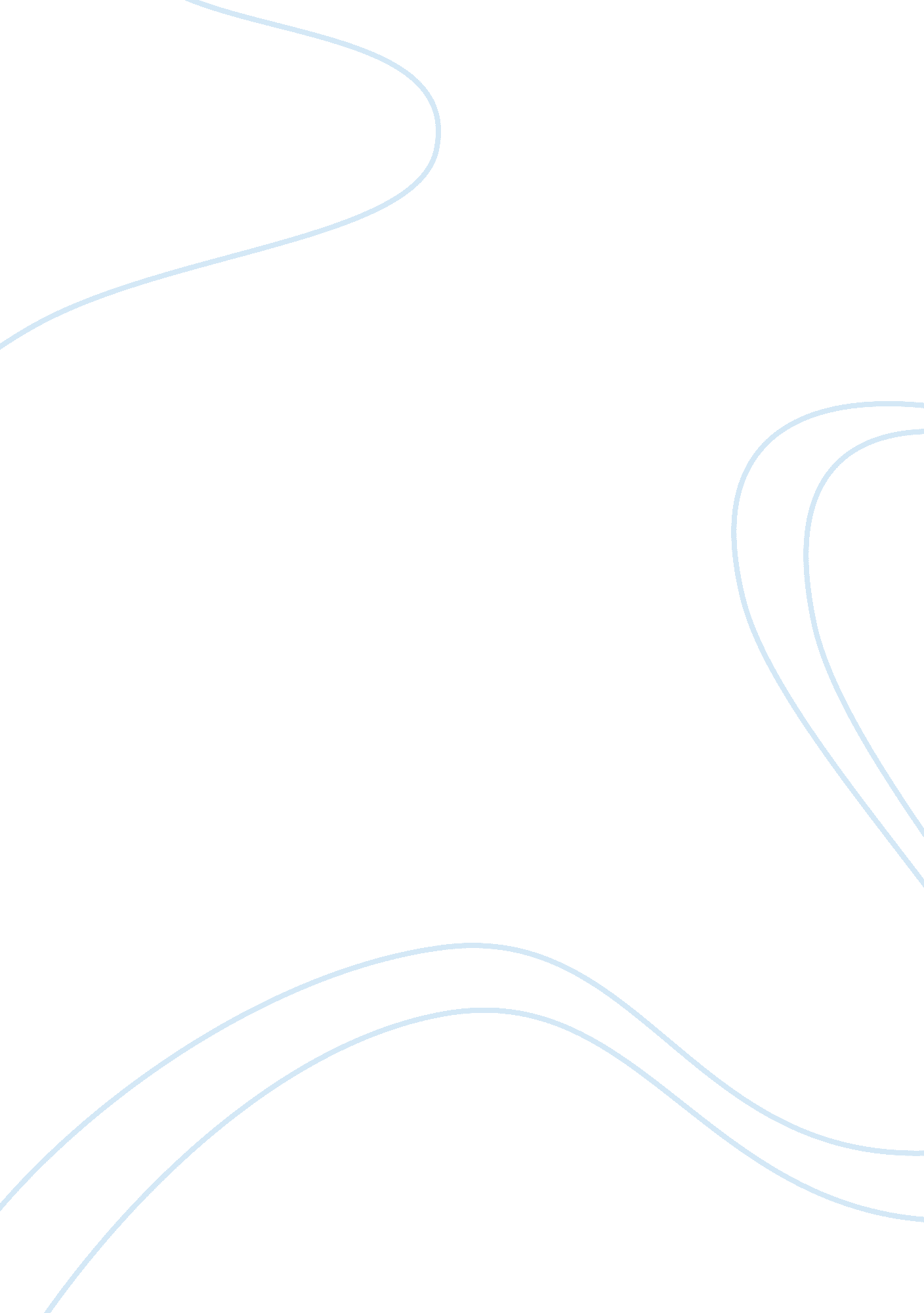 Forces of organizational change and development commerce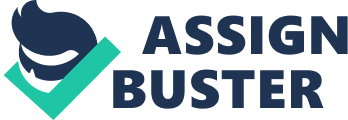 There are two types of forces which produce dynamism in any organisation and convey alteration in it ; one force is knowing in which directors or leaders formulate schemes, make determinations, and implement them. The intent of this is to drive the organisation towards their coveted end. Second type of forces is unwanted and unwilled but that can convey important organisational alteration. These forces are sometimes the barrier of the desirable Strategic path. To response such forces in an effectual and timely mode is the major challenge for the leaders or directors. This paper has highlighted both types of forces and their awaited behaviour 1. Organization Organism Behavior Not identified as direct quoteGareth Morgan ( 1998 ) on Images of Organization, who identifies 7 metaphors depicting contrasting manners of organisation which might be adapted to apprehensions of a planetary encephalon ( GB ) : The modern direction philosophers remark, The lone invariable is alteration ( Kanter, Stein and Jick, 1992 ) . The image of an being seeking to accommodate and last in a changing environment offers a powerful position for directors who want to assist their organisations flow with alteration. This thought that organisation is more like beings guided our attending toward the more general issues of endurance, organization-environment dealingss and organisational effectivity. This metaphor offers powerful ways of believing about version of right scheme congruity with the organisation internal features and strength every bit good as the type of environment where the organisation operates. But at the same clip it besides discuss and point out those forces of organisational alteration which are independent of organisational scheme and may necessitate some instant response or actions in order to last the organisation in the concern. This article is discoursing both adaptative or strategic forces and selective or non-strategic forces of organisational alteration. 2. Strategic Forces Scheme is seen as a expansive program with clear aims and formal policies. The function of scheme is to let the organisation to accomplish a tantrum with its environment. Many of top directions strategic picks affect organisation design determinations. Strategic picks enable an organisation to capitalise on its alone capablenesss. Harmonizing to Michael Porter, companies need to separate and place themselves otherwise from their rivals in order physique and prolong a competitory advantage ( Hellriegel, Slocum & A ; Woodman, 9th erectile dysfunction ) . 2. 1. Types of Scheme At the corporate degree there are two chief attacks or school of ideas that can assist us accomplish a strategic tantrum with the environment. Each attack has certain advantages and has proven to be effectual under peculiar sets of fortunes. 2. 1. 1. Competence edifice ( Inside-out ) Approach This attack stress on the procedure of identifying and edifice on nucleus competences, on a uninterrupted footing. There, the accent is on planing merchandises and services that capitalize on the competences of the organisation and on offering them to the appropriate market. Competence edifice attack begins with a deep apprehension of the internal features of the organisation and of its members. The appropriate product/market are so searched that is compatible with the nucleus competences of the organisation 2. 1. 2. Industry placement ( Outside in ) Approach The industry positioning attack undertakes local market analyses, which may uncover the presence of assuring chances every bit good as baleful rivals. Contrary to the first attack this attack starts with the external analysis, selects a ready-made generic scheme and aline its internal system consequently ( Saint-Macary, J. & A ; B. Bazoge, strategic Thinking ) . 2. 2. Application 2. 2. 1. Case Study-Competence Building attack Pfizer is a prima drug industry company, created tremendous portion holder wealth of 35 per centum per twelvemonth during 1992 to 1997. The ground for its enormous success and singular accomplishment in the pharmaceuticals sector is to take the competency edifice attack on its traditional strengths in research and gross revenues. Pfizer main executive officer-William Steere, a former gross revenues adult male who joined the company in 1959 and rose through it marketing ranks-has committed himself to constructing one of the industrys best gross revenues force. He increased Pfizer US Gross saless force from 1500 to 3467 within seven old ages usually hired talented and most competent gross revenues individual from other companies. The Pfizer gross revenues force uses taking border information systems and engineering to track the prescription histories of doctors. The companys information systems besides allow top direction to be after the enlargement of the gross revenues force, to track its public presentation and to associate that public presentation with compensation. Besides beef uping its gross revenues force the company besides focused to intensify its Research competence. Pfizer had hired many of the industrys most experient and gifted scientists by offering them compensation and an unbeatable chance to carry on taking edge research. The research squad developed efficient direction procedures integrated with the early selling input to present the best practical consequences. Pfizer offers an first-class illustration of how executive can acknowledge what their companies do good and utilize that apprehension to construct superior schemes. 2. 2. 2. Case Study-Industry placement attack Enron Energy is the most successful organisation belonging to energy sector but unlike many other companies of energy sector has adopted the placement attack. The organisation ever seeks to jump by availing market based chances and purposes to alter the game in the industry. It began as a US grapevine company. In the mid-1980s when other natural gas companies were seeking to continue regulative protection, Enron took the opposite attack. Deregulation helped to make the sweeping gas-trading market in which Enron has won a dominant place. In the early 90s, the company uses the same scheme in the deregulating electric-trading market. More late, it placed a large stake in the retail electricity concern, puting sharply in substructure and trade name edifice. Enron has besides expanded its concern in Europe, India and Latin America. In the early 90s, Enron created new gas market outsides the United States by constructing grapevines and power workss in different states. At the same clip, the company entered the sweeping electric market, beat the largest electric public-service corporations, and created a big and successful electric-trading concern. In July 1998, Enrons leading squad, believing that there was an unmet demand for H2O and sewer systems in the underdeveloped universe. As a first measure, Enron acquired Wessex Water PLC, a British H2O and H2O intervention company. The organisation is traveling right on mark and declared No. 1 for invention among 431 companies in Fortune magazines in 1997 study of corporate reputes. The choice and execution of the right scheme has derived the organisation towards its tremendous success ( Claudio, Aspesi and Vardhan, 2000 ) . 2. 2. 3. Decision The instances of Pfizer Pharmaceutical and Enron Energy of different industry show that both competency edifice attack and industrial placement attack can give outstanding consequences in any industry. It is besides concluded from the two illustrations that the executing of the scheme compatible with the organisation strength delivers better consequences than one that may be more elegant in rule but does non reflect organisation strength. 3. Non-Strategic Forces The version position is usually focused in the literature on direction. It stated that organisations are affected by their environments harmonizing to the ways in which directors or leaders formulate schemes, make determinations, and implement them ( article-Organization and Environment: Adaptation or Choice ) . Infact alteration is non ever planned, and it is non ever desired. The internal and external ongoing forces can bring on organisational alteration regardless of the schemes and purposes of the leaders or directors and no affair what action taken by single organisation. HYPERLINK “ hypertext transfer protocol: //books. google. com/books? id= KxWS967Hs7AC & A ; pg= PA24 & A ; lpg= PA24 & A ; dq= % 22three+clusters+of+forces+creating+motion+in+and+around+organization % 22 & A ; source= bl & A ; ots= ZL_v4ZW1-D & amp ; sig= GIhper-bkQBNS6hhs2Eo9nCBwq8 & A ; hl= en & A ; ei= EXLkS_P5EYOglAfuqbzDAg & A ; sa= X & A ; oi= book_result & A ; ct= result & A ; resnum= 1 & A ; ved= 0CBQQ6AEwAA ” Challenge of Organizational Change: How Companies Experience It… – Google Books Result There are three bunchs of forces making gesture in and around organisation that generates alteration. First is the relationship between organisations and their environments ( population Ecology View of Organization ) . The 2nd is organisation growing through the life rhythm. The 3rd is political, the changeless battle for power. All three occur in a sense outside of strategic purpose or official organisational end. They pose unintended, unofficial, unwanted or belowground force per unit areas on organisations to alter signifier or way. In this paper I am traveling to discourse the first bunchs of forces to alter the organisation. ( Kanter, Stein and Jick, 1992 ) 3. 1. Population Ecology View of Organization Contrary to adaptation position, population ecologists focus on the kineticss of alteration at the degree of whole population of the organisation. They argue that the form of environmental alteration is such that choice force per unit areas may prefer or extinguish full group of organisations. These inertial force per unit areas arise from both internal structural agreement and environmental restraints. It may forestall organisations from altering in response to their environment. The stronger the force per unit areas, the lower the organisations adaptive flexibleness and the more likely that the logic of environmental choice is appropriate. These inertial force per unit areas include specialisation of production workss and forces ; established thoughts and mentalities of top directors ; unequal information ; the trouble of reconstituting engineering and forces in nonionized works ; the force of tradition ; barriers to entry created by legal, financial, and other fortunes ; and many other factors that make it impossible for organisations to prosecute in seasonably and efficient alterations. This position of organisational alteration emphasize on the importance of environmental competition and resource scarceness. These are the two forces that really select or eliminate specific types of organisations. As a effect, populations of organisations can last or neglect as a consequence of natural evolutionary procedures, irrespective of the actions taken by single organisation. ( Article-Organization and Environment: Adaptation or Selection, Morgan 2nd erectile dysfunction ) 3. 2. Decision The population ecology position is criticized to under gauge the importance of the pick of strategic determination for an organisation. The importance of good strategic determination and direction accomplishments are undermined which is non precisely true for the long tally. The version theorists suggest that strategic determination can play their function efficaciously by forming the environment against the inertial force per unit areas. For case, by prosecuting in collaborative actions with other major histrions in the environment-potential rivals, houses in other industries, authoritiess, brotherhoods etc they can even reshape or extinguish many possible menaces. They can be proactive instead than reactive to meet these menaces ( Morgan. 2nd erectile dysfunction ) 4. Organizational Growth and Development An organisation developmental theory developed by Larry E. Greiner is helpful in alteration direction when analyzing the jobs associated with growing on organisations and developing a proactive model to get by with such state of affairss. It can be argued that turning organisations move through five comparatively unagitated periods of development, each of which ends with a period of crisis and revolution. Each evolutionary period is characterized by the dominant direction manner used to accomplish growing while each radical period is characterized by the dominant direction job that must be solved before growing can go on. The fast HYPERLINK “ hypertext transfer protocol: //books. google. com/books? id= 5OrJcH2_xJYC & A ; pg= PA196 & A ; lpg= PA196 & A ; dq= % 22organizations+move+through+five+relatively+calm+periods+of+evolution % 22 & A ; source= bl & A ; ots= 4VqlNPEGpM & A ; sig= h7SK_EpqZesVuMEgMUgTW7oWjco & A ; hl= en & A ; ei= pXPkS9yjI8KBlAfNn4GLAg & A ; sa= X & A ; oi= book_result & A ; ct= result & A ; resnum= 3 & A ; ved= 0CCAQ6AEwAg ” Economic Planning And Restructuring – Google Books Result APPEARS TO BE CUT AND PASTE WITHOUT CITATION. Figure ( 1 ) Organization growing theoretical account turning company tends to see all five stages quickly while the moderate and slower turning organisations take longer clip. HYPERLINK “ hypertext transfer protocol: //www. accel-team. com/techniques/orgGrowth. html ” Organizational growing phases that impact on direction… As illustrated in Figure, the first phase of organisational growing is called creativeness. This phase is dominated by the laminitiss of the organisation, and the accent is on making both a merchandise and a market. These laminitiss are normally technically or entrepreneurially oriented, and they contempt direction activities. They occupy multiple functions and doing determination themselves. The organisational construction is simple and communicating among the employees is frequent and informal. But as the organisation grows, direction job occurs that can non be handled through informal communicating. Thus the laminitiss find themselves burdened with unwanted direction duties. They try to implement the same scheme and control as did antecedently to acquire the same consequence but fails to acquire the same consequence. And struggles between the annoyed leaders grow more intense. At this point a crisis of leading occurs, which is the first revolution of phase-1. Quite evidently, a strong director is needed who has the necessary cognition and accomplishment to present new concern technique. HYPERLINK “ hypertext transfer protocol: //www. accel-team. com/techniques/orgGrowth. html ” Organizational growing phases that impact on direction… intense. … www. accel-team. com/techniques/orgGrowth. html – Hyperlink “ hypertext transfer protocol: //webcache. googleusercontent. com/search? q= cache: XtUrB8c5VuIJ: www. accel-team. com/techniques/orgGrowth. html+ % 22harried+leaders+grow+more+intense % 22 & A ; cd= 1 & A ; hl= en & A ; ct= clnk & A ; gl= us ” Cached – HYPERLINK “ /search? hl= en & A ; lr= & A ; rlz= 1W1DLUS_en & A ; q= related: www. accel-team. com/techniques/orgGrowth. html+ % 22harried+leaders+grow+more+intense % 22 & A ; tbo= p & A ; sa= X & A ; ei= 73TkS9a9H4SKlweOkaiTAg & A ; ved= 0CBUQHzAA ” Similar Those companies that survive the first stage by naming a capable concern director normally go in front and acquire into the stage of Directive Leadership. During this phase the new director and cardinal staff take most of the duty for establishing way, while lower degree supervisors are treated more as functional specializers than independent decision-making directors. Organizational Structure is centralized ; Communication becomes more formal ; accounting systems for stock list and buying are introduced ; and functional section and occupation assignments go more specialised in this stage. Although the directing attack is effectual for little or average organisation but when the organisation grows to larger, more diverse and complex organisation this attack is finally becomes inappropriate for such type of organisation. Thus the 2nd revolution is about to go on as a crisis develops from demands for greater liberty on the portion of lower-level directors. So the top direction who were successful to follow the top down attack in the directing stage is loath to give up duty and authorise the lower-level director. Those organisations are come out of this crisis, which delegates the power to lower degree directors and adopted underside up attack. When an organisation gets to the growing phase of deputation, it normally begins to develop a decentralised organisation construction. Much greater duty is given to the line directors. Direction, bids and Communications from top Executives become less frequent. They restrain themselves to pull offing by exclusion based on periodic studies from the functional directors. HYPERLINK “ hypertext transfer protocol: //www3. interscience. wiley. com/journal/119157405/articletext? DOI= 10. 1111 % 2Fj. 1741-6248. 1997. 00397. x ” Development and Revolution as Organizations Grow: A company ‘ s yesteryear… Yet, finally the following crisis begins to germinate as the top directors realize that they are losing control over a extremely diversified field operation. Hence the Phase 3 revolution is afoot when top direction seeks to recover control over the entire company. Some top directions try a return to centralise direction, which normally fails because of the huge range of operations. Those companies that move in front find a new solution in the usage of particular coordination techniques During this stage the decentralized units are merged into merchandise group, which are accountable for the proper use of investing parceled by the top direction and its return. The construction is still decentralized but certain proficient maps such as informations treating are centralized. The line directors have day-to-day operation determination power but they have to give careful justification of their action to the top direction. Yet most coordination systems finally get carried off and ensue in the following radical period the crises of ruddy tape. This crisis has become excessively big and complex to be managed through formal plans and stiff systems. If the crisis of ruddy tape is to be overcome, the organisation must travel to the following evolutionary period-the stage of coaction. While the coordination stage was managed through formal systems and processs, the coaction stage emphasizes spontaneousness in direction action through squads and the adept confrontation of interpersonal differences. Social control and self-discipline return over from formal control. This development builds around a more flexible and behavioural attack to direction. The job work outing procedure is carried out through squad actions. The organisation construction is matrix type organizing appropriate squad for the jobs. Teams are combined across maps for undertaking group activity. Greiner is non certain what the following revolution will be, but he anticipates that it will focus on on the psychological impregnation of employees who grow emotionally and physically exhausted by the strength of squad and the heavy force per unit area for advanced solutions. ( Article-Organizational growing and development ) 4. 1. Case Study 4. 1. 1. Company overview ENAR Petrotech Services is a taking Technology and Consultancy company, located in Karachi -Pakistan, supplying services of Design, Engineering, Procurement Assistance, Planning/Development, Inspection, Site Supervision and Project Management to the Projects in the Petroleum Refining, Gas Processing, Cross Country Pipelines, Chemical, Fertilizer and other sectors of the Process Industry. The company has merely completed its 30 ( 30 ) old ages of services. It started its concern as a design unit of National Refinery Limited, the largest refinement composite of the state till1990. After few old ages it was separated from NRL and was made a sister company of NRL with two other companies PRD and Petroman. All the four organisations had to describe to their female parent company PERAC. These organisations were executing different maps and instead independent organisations. Merely high-ranking determinations were made at the PERAC degree otherwise all the four organisation were reasonably much independent to do their ain company determinations. ENAR was ab initio supplying its adviser services to the authorities organisations and was limited to some specific adviser and Engineering Services including Designing, Detailing and Construction Supervision. The organisation usually relied on Simple and little undertakings owing to two grounds. First the freshly organisation was non capable plenty to get and carry through Large and complex Project. Second it was thought before that since the development and building of big crude oil undertakings were really proficient and complex undertaking so the foreign reputed companies were merely considered to be capable of making such sort of undertakings. Thatswhy in the decennary of 70s and 80s there was no reasonably much attractive force for the local adviser and technology company particularly in crude oil and energy sector. Infact the basic ground for the constitution of ENAR as a design unit of NRL was to salvage excess cost, which the refinery had to pay foreign adviser and interior decorator even for the little and simple alterations in the works. 4. 1. 2. Strategy Execution In the terminal of 70s Dr. Shahid was appointed as a new CEO of the organisation. First clip in ENAR he started explicating and implementing the scheme. Initially he adopted the low cost scheme and seeking to busy the major market portion of simple and less proficient undertakings in assorted authorities organisation of the crude oil sector. Meanwhile he besides sowed the seed of his following attack. He started constructing the competence of the organisation and forces expertness. He chiefly focused on the Design, Engineering and Construction supervising activities, which were the nucleus functionality of the organisation. For this, he bought some basic technology and drafting package and converted the manual drawing work to computing machine outlining. He sent some senior and gifted draughtsmans on preparation to larn this new manner of pulling. He besides hired some competent and experient applied scientists and draughtsmans on good wage to beef up their proficient unit. Dr. Shahid and the subsequent CEOs attempts showed the consequence merely after few old ages and the company had acquired some large assignments in the sector. The major turning point was the development of Dhakni Gas processing Plant. The complete Project was carried out by ENAR in really low budget and acceptable Quality. The success of this complex and sophisticated undertaking greatly elevated the repute and good will of the organisation and set it in forepart of the elephantine adviser companies. In that continuance the organisation keeps on intensifying and widening its internal competence. Acquisition of extremely advanced and sophisticated technology package, electronic networking, electronic information base, Latest Engineering codifications and design patterns, proficient books and technology magazines etc are the consequences of following this competency edifice attack. By the starting of 90s ENAR was considered among the top most adviser companies of the state. Over the last 10 old ages crude oil sector is one of the largest turning industries of the state. Due to rapid turning demand of energy in the state many local and foreign crude oil companies are puting in this sector. Lot of adviser and technology companies have besides entered into the market to avail concern chances in energy sector. First clip in the last 40 old ages transnational crude oil companies are taking the services of local adviser alternatively of foreign adviser for their oil and gas Fieldss in Pakistan to cut down their operational and undertaking cost. In that turning environment M/s ENAR decided to alter the Strategy after successfully implementing the old scheme to acquire more chance and benefit. Mahmood Ali, the current CEO, and other top directions decided to diversify their concern to other adviser and technology activities. They already had the good market portion in Design, Detailing and Construction-supervision concern. They decided to come in into undertaking direction and planning activities, cross-country grapevine designing, works safety design, procurement aid etc. Though ab initio they had to do some extra investing in footings of engaging new staff, buying package and design codifications etc to implement this scheme but finally they were acquiring the returns merely after few old ages. Previously the biggest market of ENAR was the authorities Petroleum Company and refineries but due to following this new scheme the company is besides making undertakings for the large transnational crude oil companies in several activities. 4. 1. 3. Organizational Growth As the Organization grows in size and age it passes through different development and crisis stages trying to last itself in the ambitious state of affairs. For case, ENAR started its concern with a few staff ; most of them were applied scientists and draughtsmans. Their chief concern was how to stable the organisation technically fit in the environment to acquire the economical stableness of the organisation. Though the organisation is a authorities organisation but the CEOs or leaders of the organisation were given about complete authorization particularly in the organisational everyday operational affair. But as the organisation grew in size and age, more functional activities were required and to pull off these functional sections effectual top directors were required. Therefore to come out of this crisis CEO formed and hired functional section, staff and their director. Then the development of 2nd stage began. During this stage the determinations were usually taken by senior Engineers and section Head. When the proposal and range of work of any undertaking was prepared or the choice of any providers was finalising the squad leader or line director did non hold the determination power or even they could non take part in that procedure. When the proposal was approved or the contract was signed the top direction assigned the squad leader or in-between director to transport out the undertaking as per the contract demand. Since the squad leader or applied scientist is straight involved in the undertaking so he needed some amendment in the contract or some alterations sing the agenda or undertaking day of the month restraint. He knew that some undertakings required more clip as it was mentioned in the programming of the undertaking but he could non make anything because his top direction had already approved that agenda. So when the organisation farther grew and expanded these defeats of in-between directors or applied scientists had taken the form of internal crisis. But fortuitously the company has taken the immediate stairss to meet this crisis. They delegated some power to middle director or applied scientists. The squad leader or the of import squad member is authorized to notice on the contract or even alteration or modify the contract or range of work, if required, after advising to the top directors and client. He besides participates the client meeting and give some provender dorsums. One of the biggest advantages of this decentralised construction is that quality of work additions because direct covering with client helps to better understand the exact demand of clients. The draw back of this evolutionary stage as per top direction position is that they are losing their control. Even some of the clients during the undertaking straight communicate and discourse about the undertaking affair with the squad leader or Engineer alternatively of top directors or Senior Engineers. So some top directors are trying a return to centralise direction construction and presently ENAR is traveling through this crisis. So if the quick and effectual response is non taken to travel the organisational to following evolutionary stage a struggle between top direction and in-between director might get down which leads the organisation towards decline despite holding really good market and concern. 4. 1. 4. Decision The major ground of ENAR success is, no uncertainty, following the right scheme at the right clip. But this is non the lone ground because as the organisation grows and passed through different stages ; each of this stage ended with a direction crises. To cover and response in this crisis efficaciously is fundamentally the root of success otherwise if the organisation was merely trusting on its scheme and alternatively of responded and grew towards subsequent evolutionary stage it would decease after certain period of clip no affair how singular and outstanding scheme the company was utilizing. REFRENCES Gareth Morgon. Images of Organization, 2nd Edition Kanter, Stein and Jick. The challenge of Organizational alteration, 1992 Hellriegel, Slocum & A ; Woodman. Organizational Behavior, 9th erectile dysfunction, 2001 Article: Organizational growing and development ( An extract from Evolution and Revolution as Organization grows by Larry E. Greiner, 1972 ) Article: Organization and Environment: Adaptation or Selection ( An extract from The population Ecology of Organizations by M. T. Hannan and J. H. Freeman, 1977 ) Saint-Macary, J. & A ; B. Bazoge. strategic Thinking Article: Brilliant Strategy but can you put to death by Claudio, Aspesi and Vardhan, 2000. 